MeetkundeVierhoeken.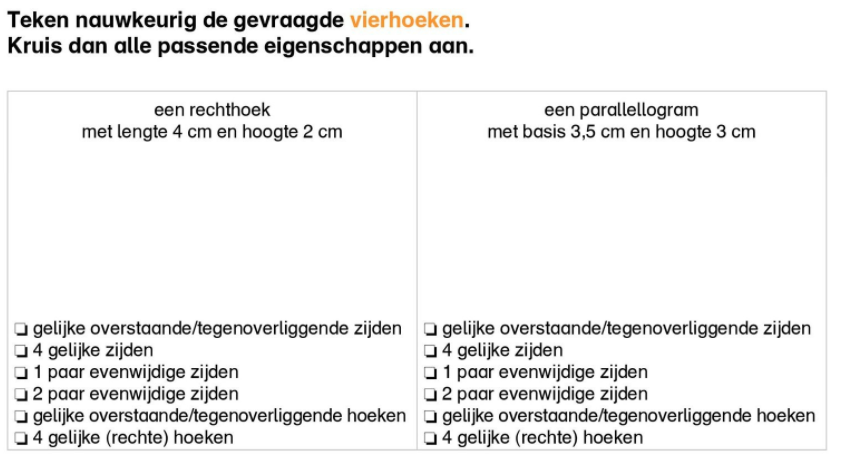 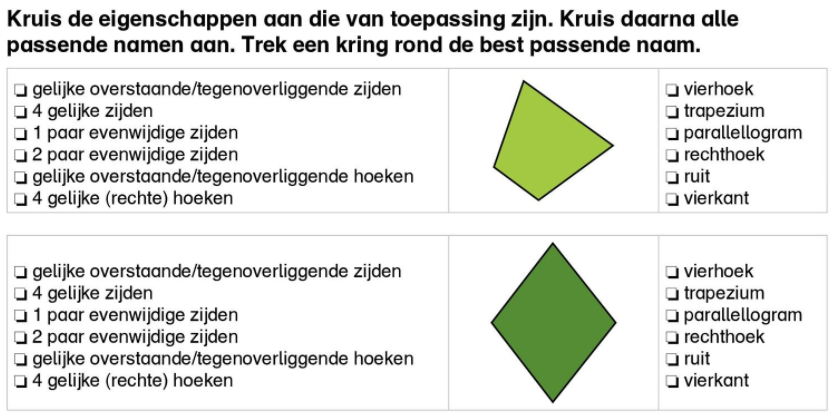 Driehoeken.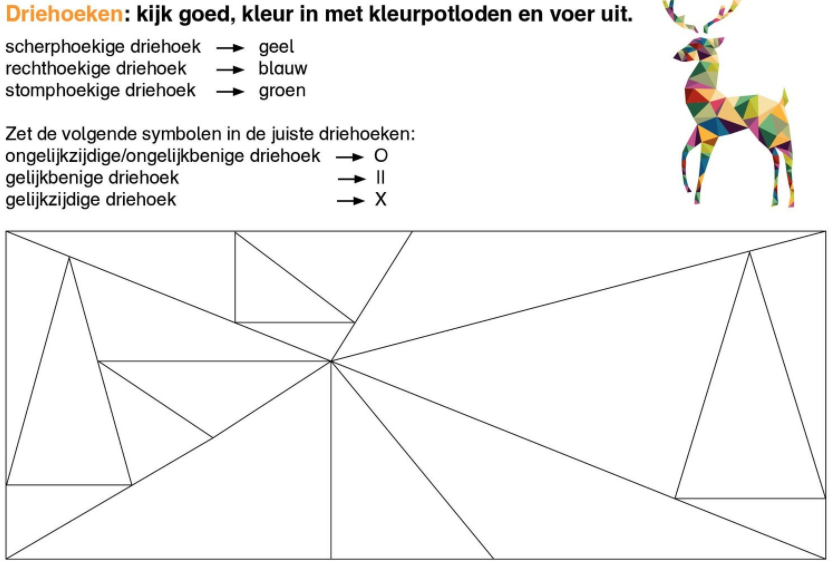 Aanzichten met blokkenbouwsels.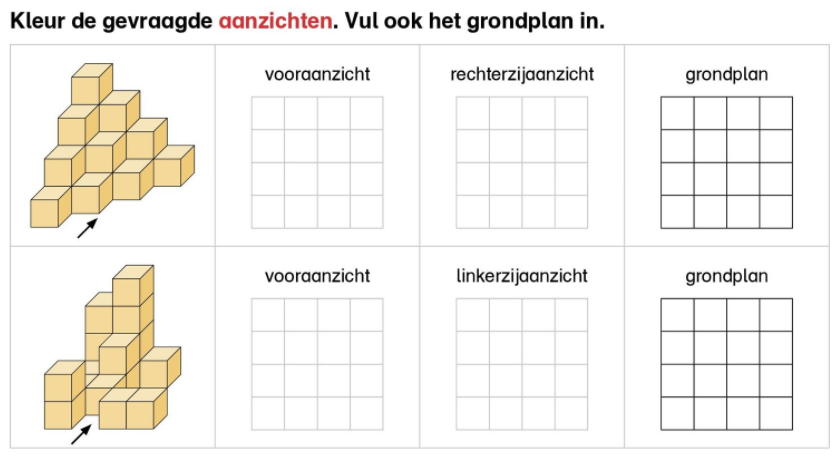 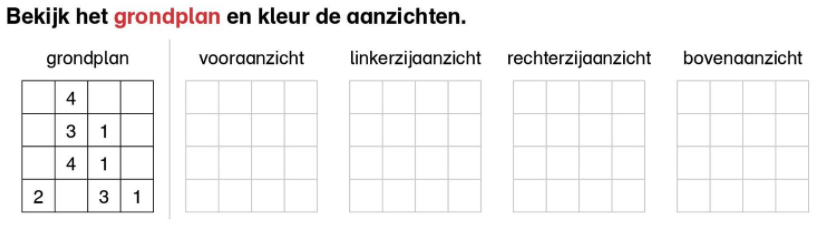 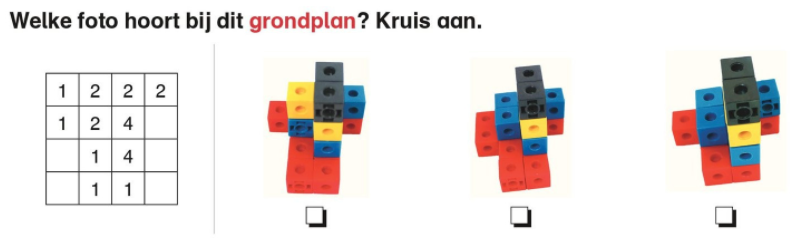 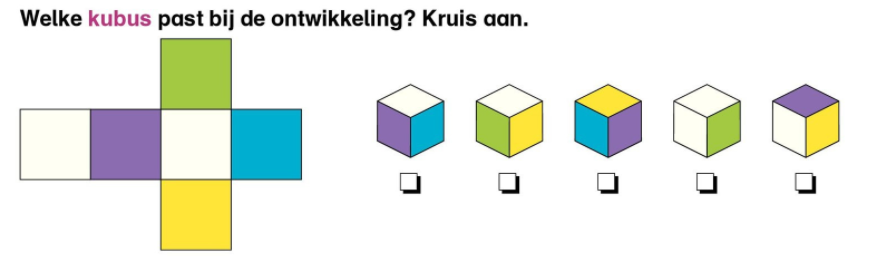 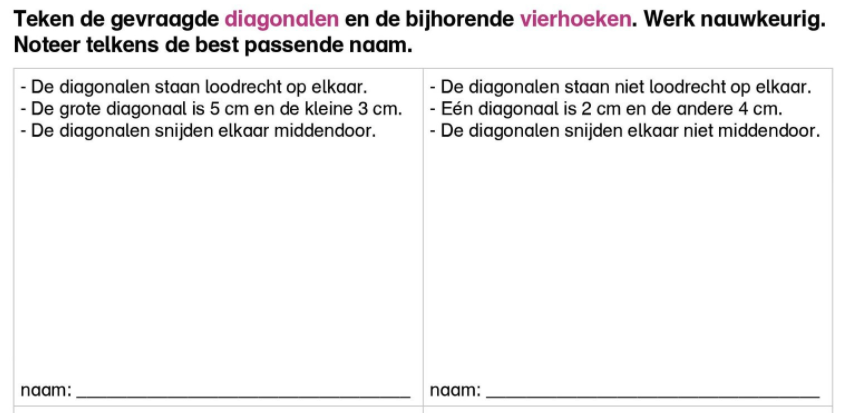 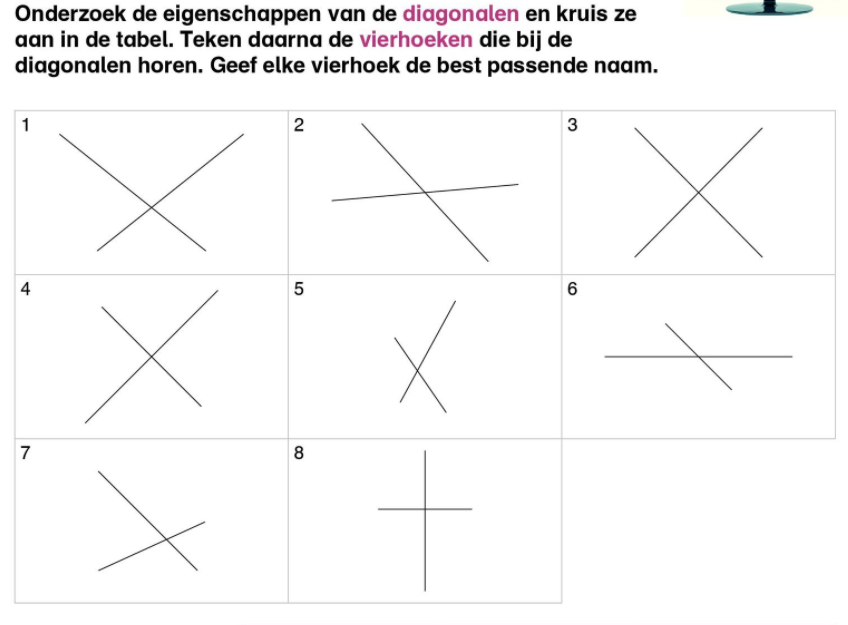 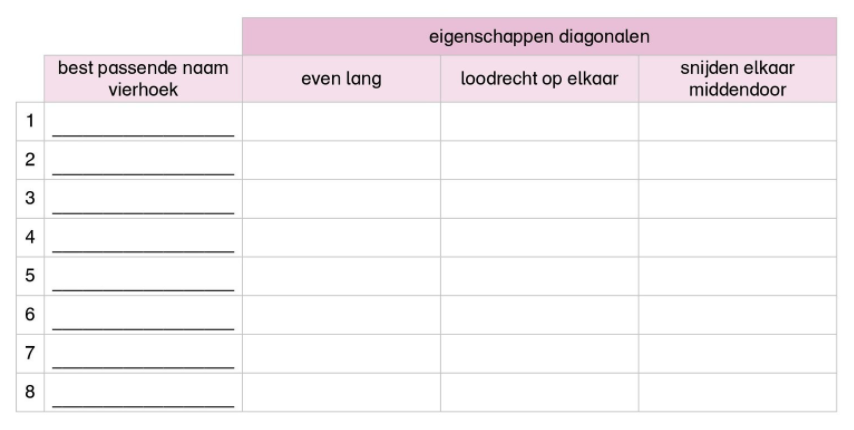 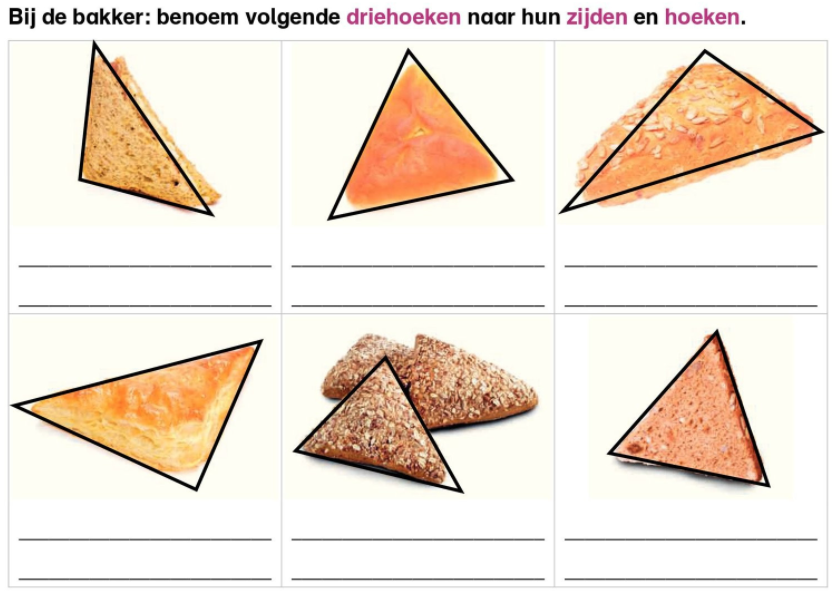 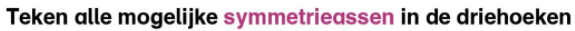 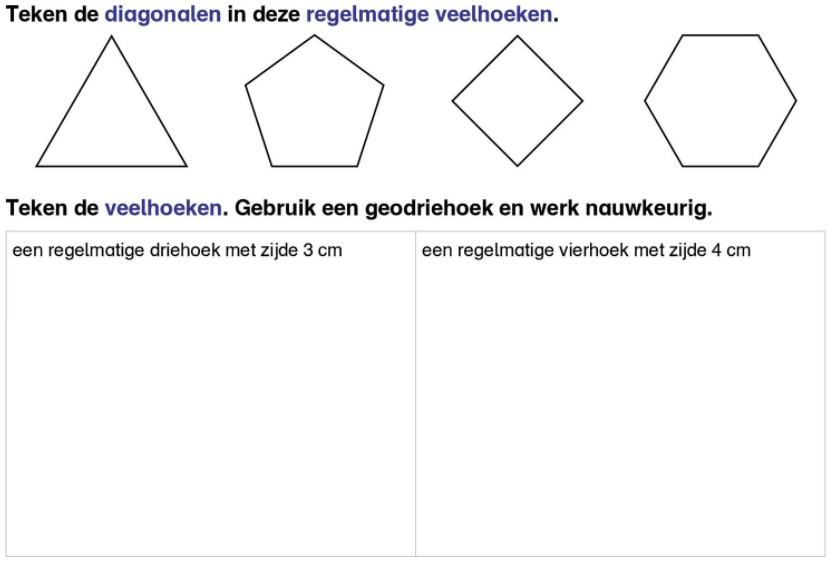 